Lesson 2: Transformations as FunctionsLet’s compare transformations to functions.2.1: Math Talk: Transforming a PointMentally find the coordinates of the image of  under each transformation.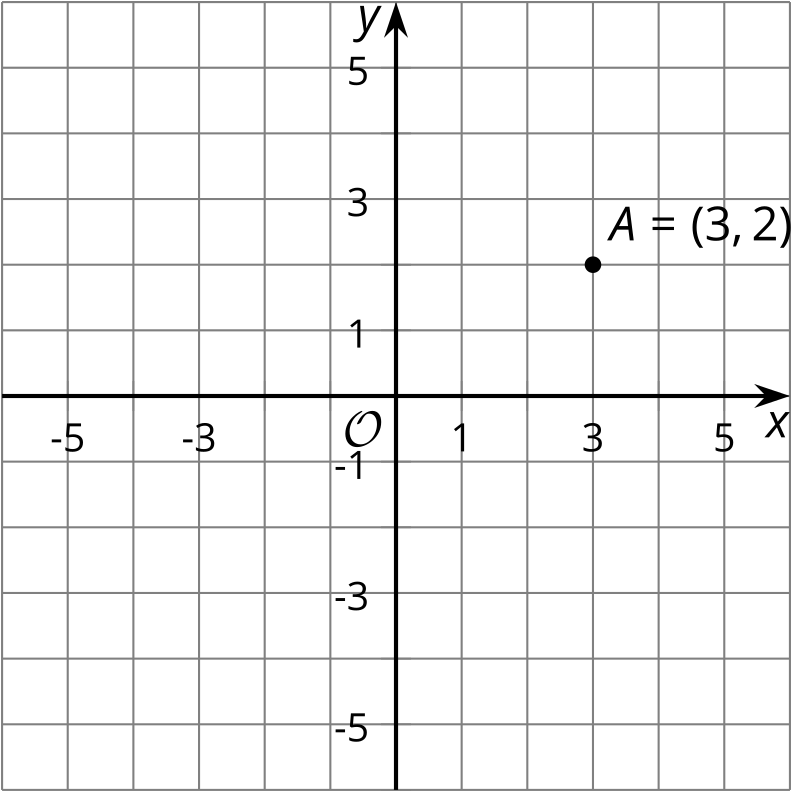 Translate  by the directed line segment from  to .Translate  by the directed line segment from  to .Reflect  across the -axis.Rotate  180 degrees clockwise using the origin as a center.2.2: Inputs and Outputs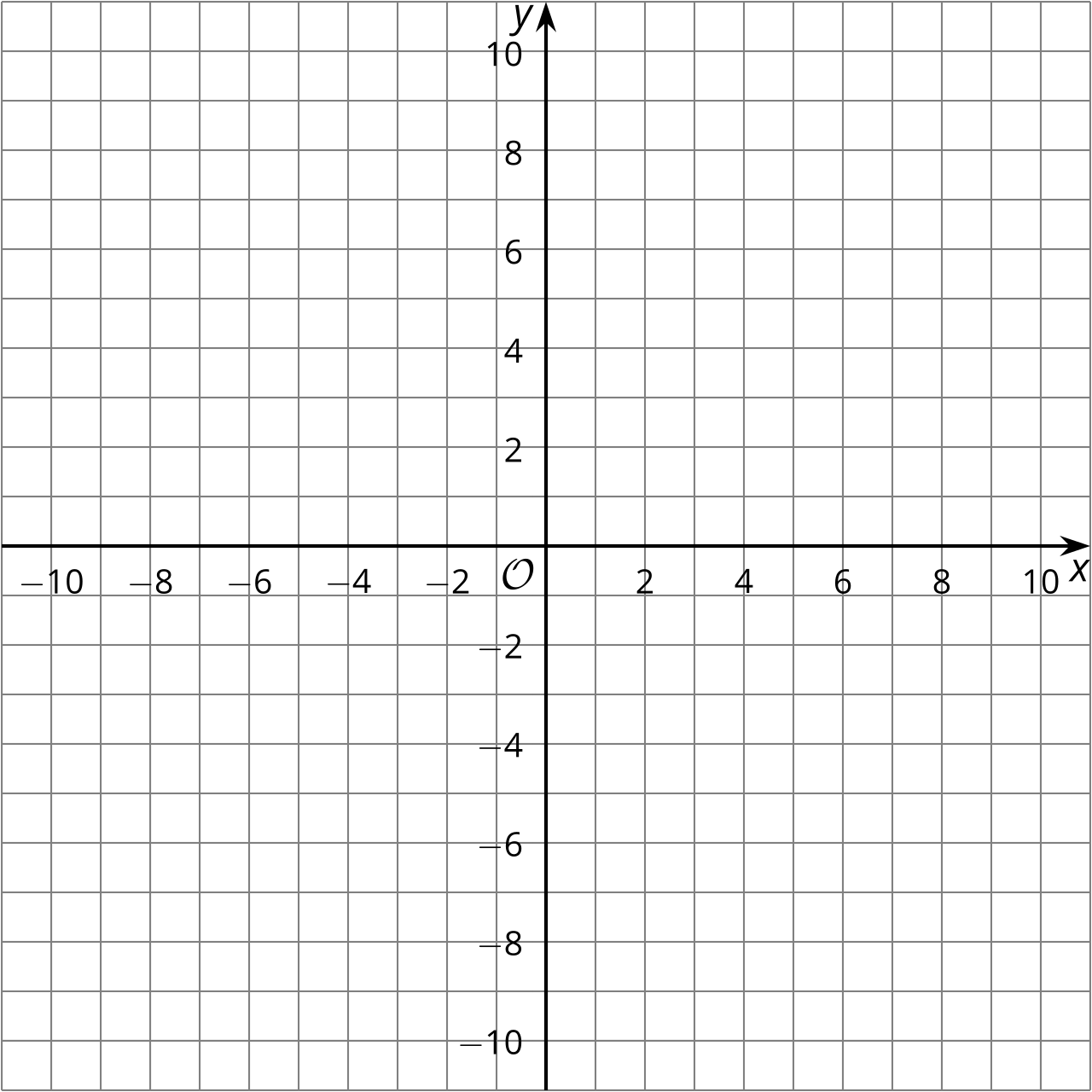 For each point , find its image under the transformation .Next, sketch triangle  and its image on the grid. What transformation is ?For each point  in the table, find .Next, sketch the original figure (the  column) and image (the ( column). What transformation is ?2.3: What Does it Do?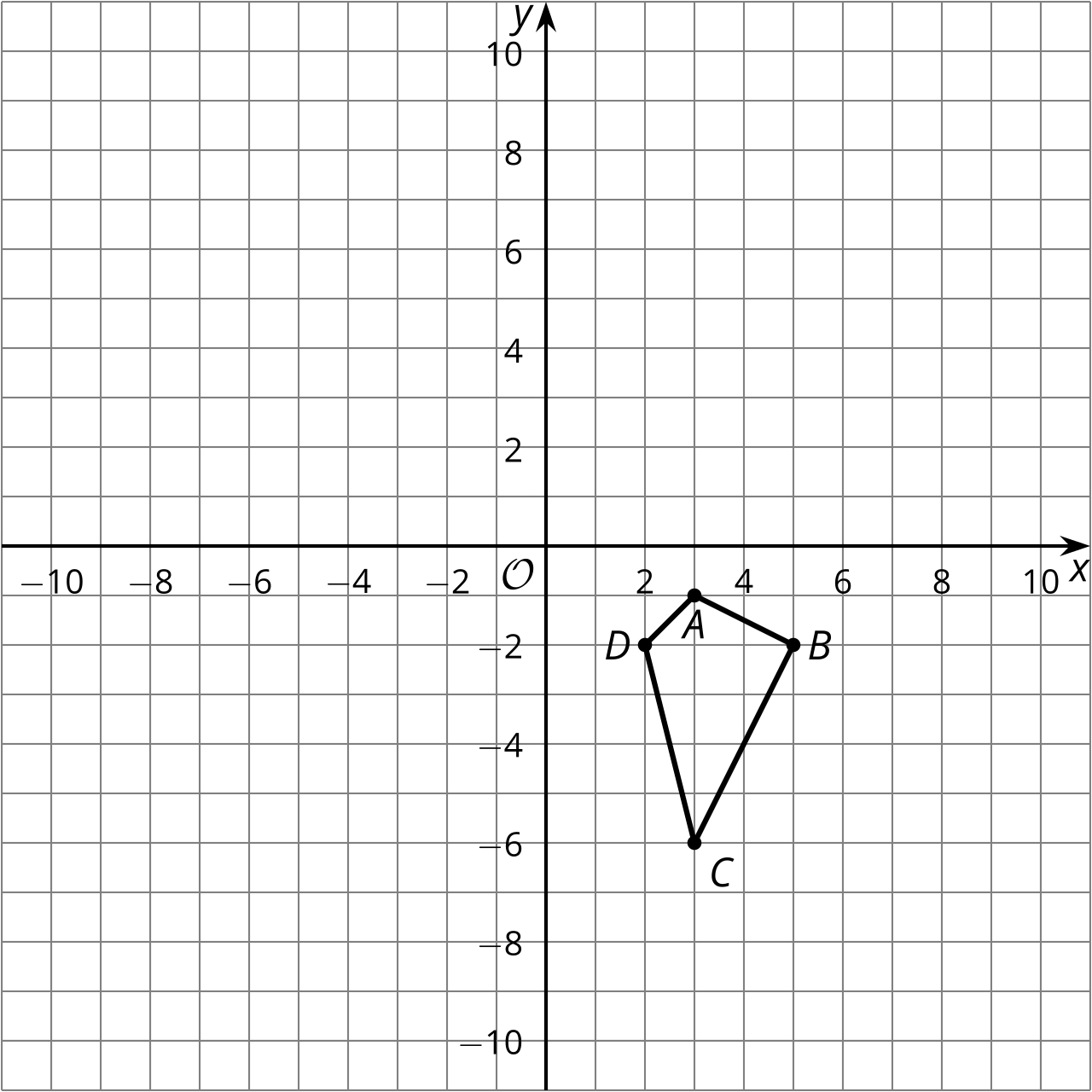 Here are some transformation rules. Apply each rule to quadrilateral  and graph the resulting image. Then describe the transformation.Label this transformation : Label this transformation : Label this transformation : Are you ready for more?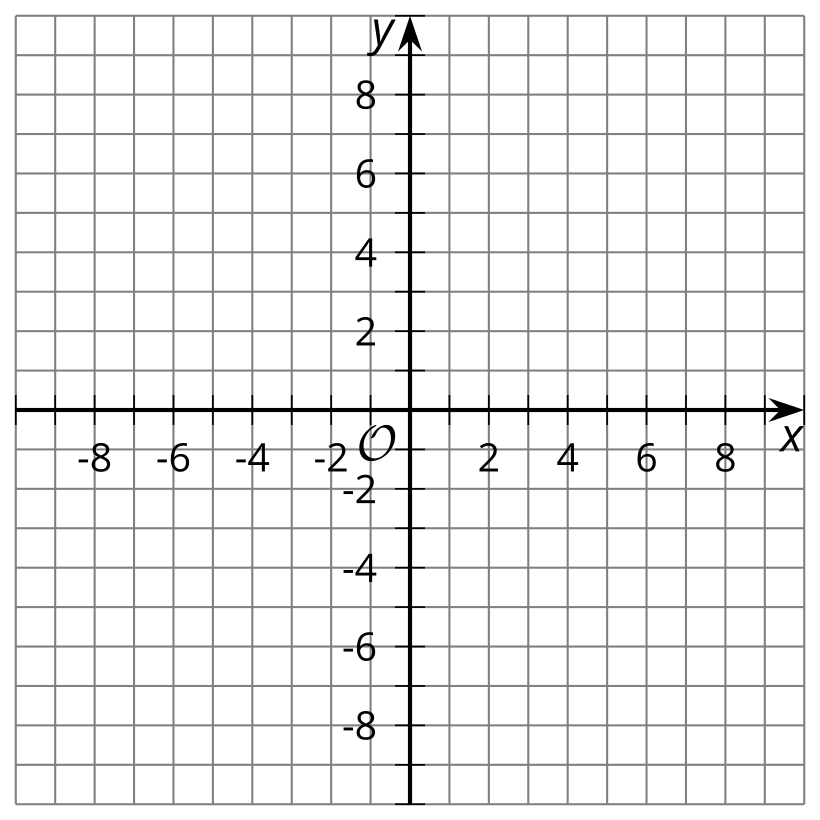 Plot the quadrilateral with vertices  and . Label this quadrilateral .Plot the quadrilateral with vertices  and . Label this quadrilateral .How are the coordinates of quadrilateral  related to the coordinates of quadrilateral ?What single transformation takes quadrilateral  to quadrilateral ?Lesson 2 SummarySquare  has been translated by the directed line segment from  to . The result is square .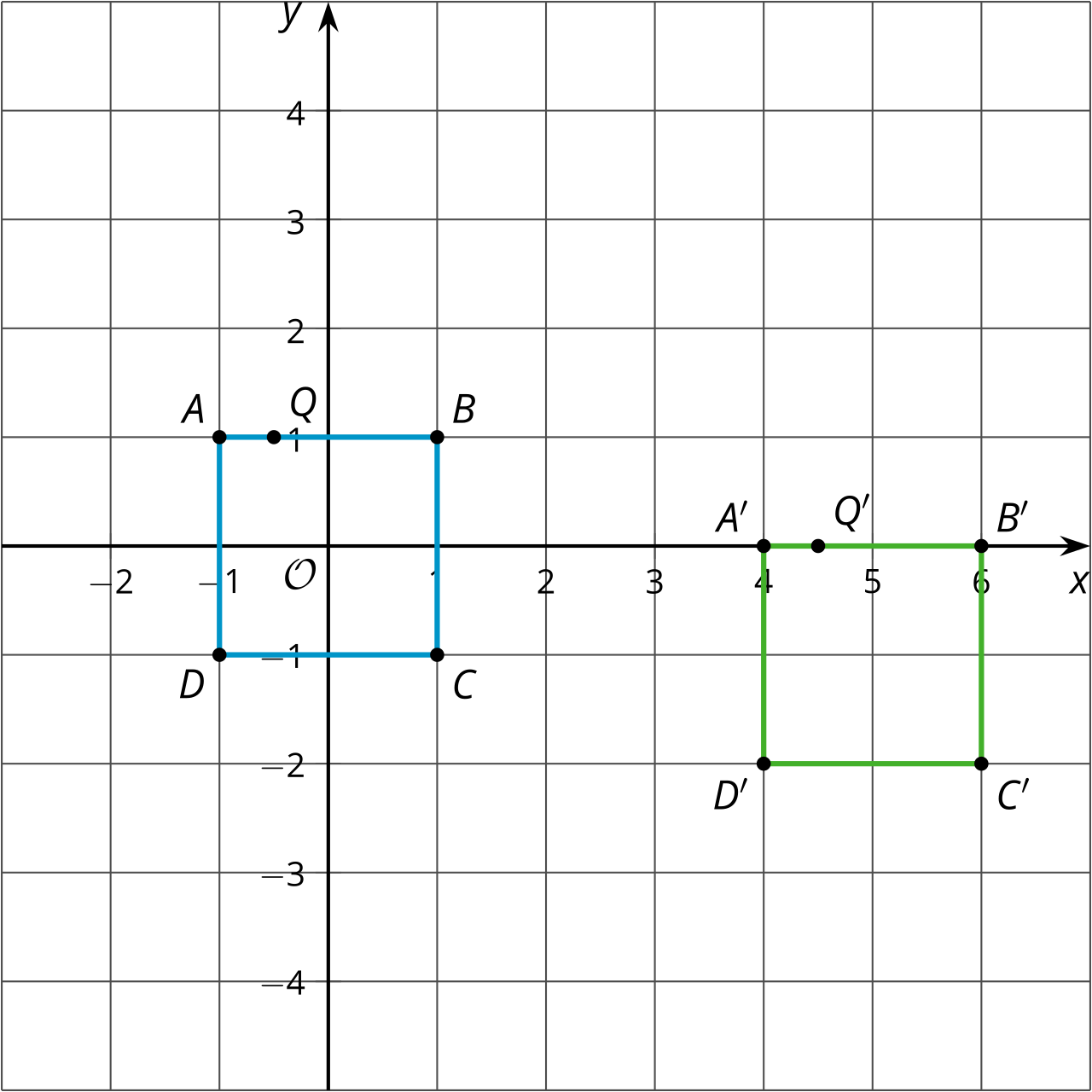 Here is a list of coordinates in the original figure and corresponding coordinates in the image. Do you see the rule for taking points in the original figure to points in the image?This table looks like a table that shows corresponding inputs and outputs of a function. A transformation is a special type of function that takes points in the plane as inputs and gives other points as outputs. In this case, the function’s rule is to add 5 to the -coordinate and subtract 1 from the -coordinate.We write the rule this way: .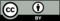 © CC BY 2019 by Illustrative Mathematics®original figureimage